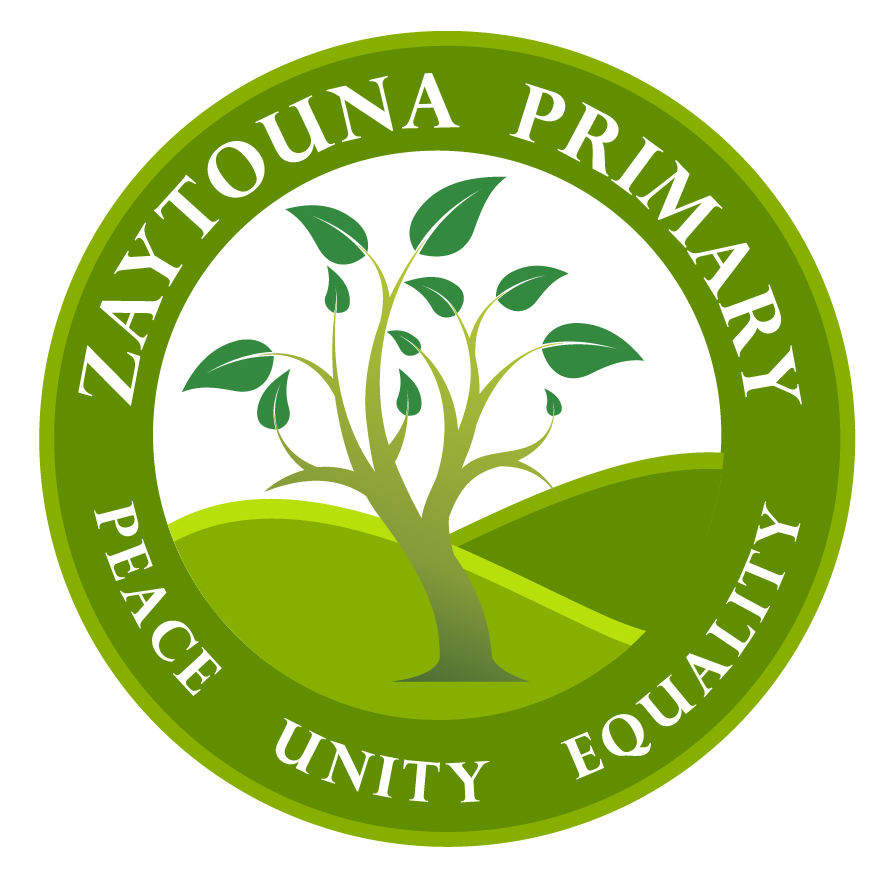 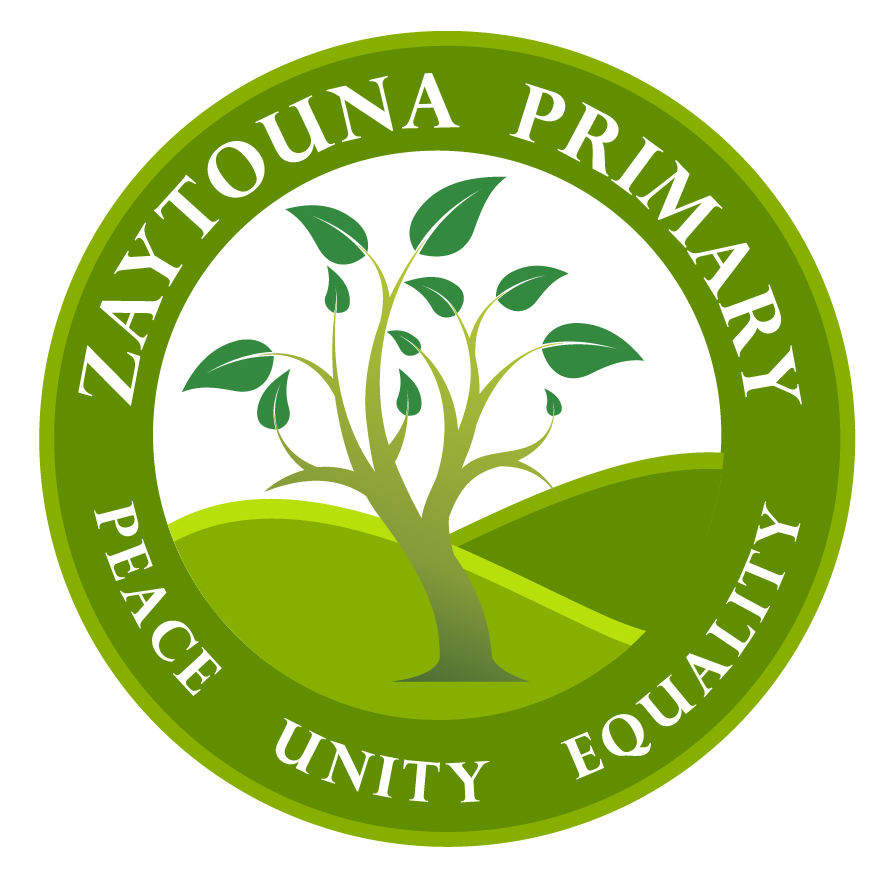 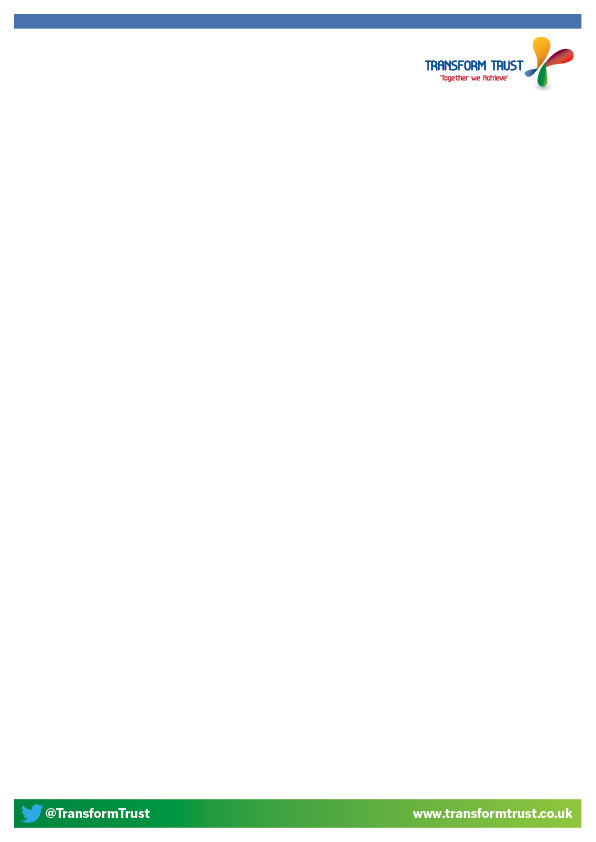 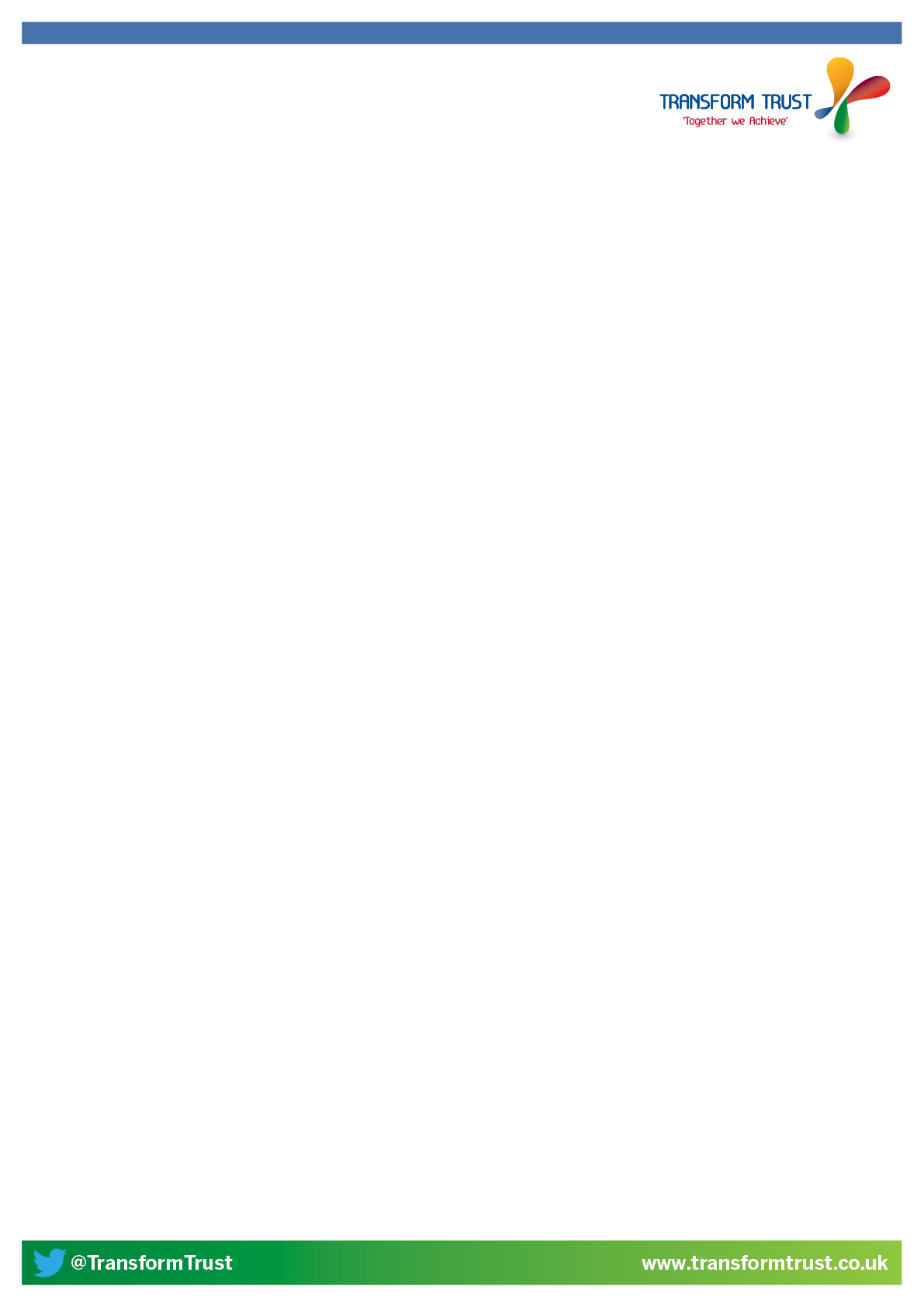 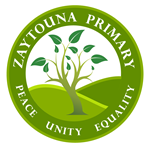 Job DescriptionOverall Purpose of PostStrategic development of the school's Special Educational Needs and Disability (SEND) provision and oversight of the day-to-day operation of that policy with the aim of raising SEND pupil achievement. To undertake the teaching of general subjects, in accordance with the School Teachers Professional Standards, to an EYFS, KS1 or KS2 class as well as pastoral and administrative duties in respect of pupils in this class and responsibilities in the school as detailed below.The postholder is responsible for the supervision of the work of The Ark Team and teaching assistants.To interact on a professional level with colleagues and seeks to establish and maintain productive relationships with them in order to promote mutual understanding of subjects in the school curriculum with the aim of improving the quality of teaching and learning in the schoolMain Duties and Responsibilities You will be required to carry out the following duties.  The nature of the school year requires some of these tasks to be done regularly whilst others will be on an annual cycle.  The post holder will be expected to use all Trust standard computer hardware and software packages where appropriate.  Specific responsibilities include:Areas of responsibility and key tasks:  Put provision in place to ensure that progress of pupils with SEND improves relative to those without SEND. Ensure that the school carries out its statutory responsibilities regarding all students with a Statement of Special Educational Needs. Support all staff in understanding the needs of SEND pupils. Support phase/key stage developments of SEND provision. Monitor progress towards targets for pupils with SEND. Analyse and interpret relevant school, local and national data. Liaise with staff, parents, external agencies and other schools to co-ordinate their contribution, provide maximum support and ensure continuity of provision. Knowledge and understanding Have knowledge of and keep up to date with the Curriculum guidance for Early Years, Key Stage 1, and Key Stage 2 National Curriculum.Understand how pupils’ learning is affected by their physical, intellectual, emotional and social development and to understand the stages of child development.Be familiar with the school’s current systems and structures as outlined in policy documents, including the Health and Safety and Child Protection policies.Understand and know how national, local comparative and school data, including National Curriculum test data can be used in professional and school development. Planning, teaching and class managementSupport the identification of and disseminate the most effective teaching approaches for individual pupils with SEND. Work with staff to develop effective ways of bridging barriers to learning through: assessment of needsmonitoring of teaching quality and pupil achievementtarget setting - IEPs, or Provision Maps and EHCPs keeping accurate records Collect and interpret specialist assessment data to inform practice.Undertake day-to-day co-ordination of SEND pupils' provisions through close liaison with staff, parents and external agencies. Work with head teacher, teachers, phase leaders and other staff to ensure all pupils’ learning is of equal importance and that there are high and realistic expectations of pupils. Provide cover for class teachers.Deliver interventions. Plan and deliver, with regard for the school’s aims, own policies and schemes of work, the teaching programme for all children within the class, using clear differentiation.Provide clear structures for lessons and for sequences of lessons, which maintain pace, motivation and challenge.Make effective use of assessment information on pupils’ attainment and progress and in planning future lessons.Ensure effective teaching of whole classes, groups and individuals, establishing high expectations of behaviour and attainment, so that teaching objectives are met.Be familiar with the Code of Practice and identification, assessment and support of pupils with SEND.Evaluate your own teaching critically to improve effectiveness.Monitoring, assessment, recording, reporting and accountability Assess and record each pupil’s progress systematically with reference to the school’s current practice, including the social progress of each child and use the results to inform planning.Mark and monitor class work and homework, providing constructive feedback and setting targets for future progress.Set regular, ambitious yet achievable targets for the children. Provide reports on individual progress to the Headteacher and parents as required.Leading and Managing Provide professional guidance to staff to secure good teaching for SEND pupils, through both written guidance and meetings.Lead on the performance management process for The Ark Team and Teaching Assistants.Advise on and contribute to the professional development of staff, including whole school INSET provision.Provide regular information to the Headteacher and governing body on the evaluation of SEND provision and the effective deployment of staff and resources.Exercise a key role in assisting the headteacher and governors with the strategic development of SEN policy / provisionAdvise the Headteacher and governing body of priorities for deployment of staff.Utilise resources to achieve maximum impact. Work with external agencies to maximise resources made available. Prepare bids for additional SEND funding.Attend SLT meetings.Other professional requirementsCo-ordinate all Annual Reviews and reviews of Provision Maps where appropriate and attend / chair when necessary. Liaise with Secondary schools regarding transition of Y6 pupils with SEND.Liaise with nursery settings and other primaries regarding new admissions with SEND.Support in-year transitions to Zaytouna. Support parents/carers with applications for EHC Plans, requests for placement in alternative provision/special schoolEstablish and maintain effective working relationships with professional colleagues and parents.Participate as required in meetings with professional colleagues and parents in respect of the duties and responsibilities of the post.Be aware of the need to take responsibility for your own professional development.Participate in duty rotas, including taking assemblies.Participate in the school’s arrangements for Performance Management and other professional development activities.Safeguard the health and safety of all children, including performing the role of a Designated Safeguarding Lead (DSL)GeneralWork in a professional manner and with integrity and maintain confidentiality of records and information.  Maintain up to date knowledge in line with national changes and legislation as appropriate to the role.Be aware of and comply with all Trust policies including in particular Health and Safety and Safeguarding.Participate in the Trust Appraisal process and undertake training and professional development as required.Contribute to the overall aims and ethos of Transform Trust Establish constructive relationships with colleagues, other schools within the Trust and outside agencies.These above mentioned duties are neither exclusive nor exhaustive, the post- holder maybe required to carry out other duties as required by the Trust. The responsibility level of any other duties should not exceed those outlined above.Name of Post HolderSignatureDatePerson SpecificationTransform Trust is committed to safeguarding and promoting the welfare of all our students and expects all employees and volunteers to share this commitment.  All posts are subject to enhanced DBS checks Areas of responsibilityRequirementsMeasurementMeasurementMeasurementMeasurementMeasurementAreas of responsibilityRequirementsPATIDQualifications DegreeQualified Teacher StatusEvidence, or intention to undertake, further professional developmentSENDCo qualification (desired)Teaching competencies & experienceExcellent classroom practitioner or potential to become an  outstanding teacherAbility / willingness to work in other key stages in the futureAble to articulate, and demonstrate, the characteristic features of an effective teacherGood understanding of how assessment is used.Clear understanding of effective techniques and policies for behaviour managementAn understanding of how safeguarding children works in practiseManagement competencies & experiencesClear idea of how to manage teaching assistantsThe ability, proven or potential, to manage a subject and teachersThe ability, proven or potential, to manage an extra- curricular activitySkills/AbilitiesPromote the school’s aims positively, and use effective strategies to monitor motivation and moralDevelop good relationships within a teamEstablish and develop good professional relationships with parents, governors and the communityCommunicate effectively (both orally and in writing) to a variety of audiencesCreate a happy, challenging and effective learning environmentUse ICT effectively and creatively to enhance learningCommitted to active parental involvementSelf-motivated and shows initiativeWorks well as part of a teamShows a high level of enthusiasm, commitment and determinationIs flexible and listensIs prepared to seek advice and supportResilient under pressure.Is approachable, caring and empatheticPersonal QualitiesMust be willing to undertake training as requiredMust ensure confidentiality in respect of pupils and informationCommitment to the highest standards of child protection and safeguardingRecognition of the importance of personal responsibility for health and safetyCommitment to the Trust’s ethos, aims and whole communityP: Pre-application      A: Application      T: Test      I: Interview      D: Documentary evidenceP: Pre-application      A: Application      T: Test      I: Interview      D: Documentary evidenceP: Pre-application      A: Application      T: Test      I: Interview      D: Documentary evidenceP: Pre-application      A: Application      T: Test      I: Interview      D: Documentary evidenceP: Pre-application      A: Application      T: Test      I: Interview      D: Documentary evidenceP: Pre-application      A: Application      T: Test      I: Interview      D: Documentary evidenceP: Pre-application      A: Application      T: Test      I: Interview      D: Documentary evidenceP: Pre-application      A: Application      T: Test      I: Interview      D: Documentary evidence